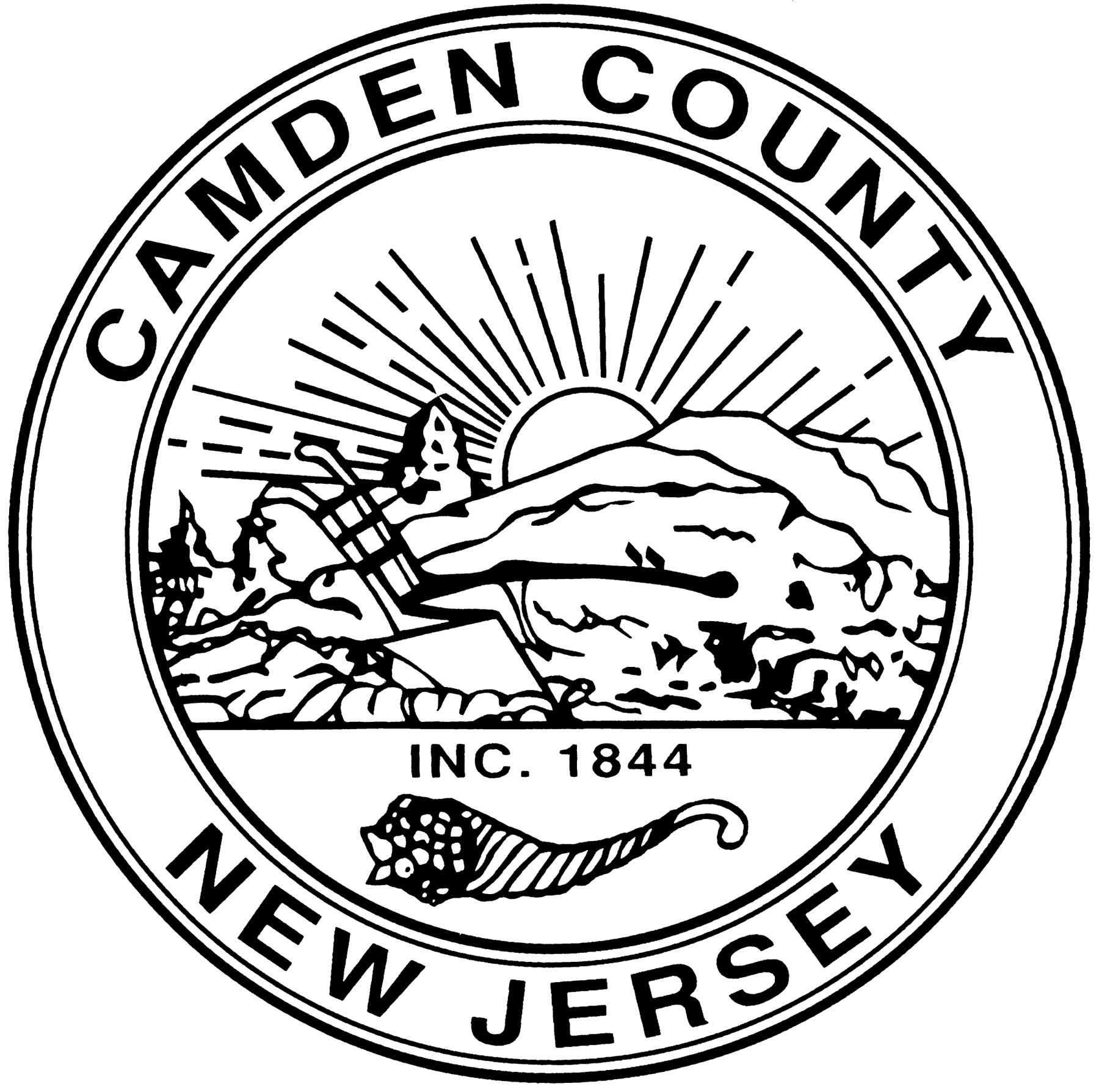 NOTICE OF PUBLIC MEETINGPLEASE TAKE NOTICE that the Camden County Homeless Trust Fund Advisory Board will hold meetings via a Virtual Teams MeetingBi-Monthly on the 1st Thursday of the Month, at 9:00am on the following dates February 1, 2024April 4, 2024June 6, 2024August 1, 2024October 3, 2024December 5, 2024For information on how to access the meetingPlease email Robert Jakubowski -Director of Community DevelopmentRobert.jakubowski@camdencounty.comBy 4pm Wednesday prior to meeting date for consideration of any such business as may come before the board.			Secretary to the Camden County Homeless Trust Fund Advisory BoardPosted on bulletin board, City Hall/Courthouse Lobby;Copy sent to Camden County Clerk;Notice faxed and mailed to Courier-Post